Course DescriptionIn this two-day course, you will learn how to use advanced FortiGate networking and security.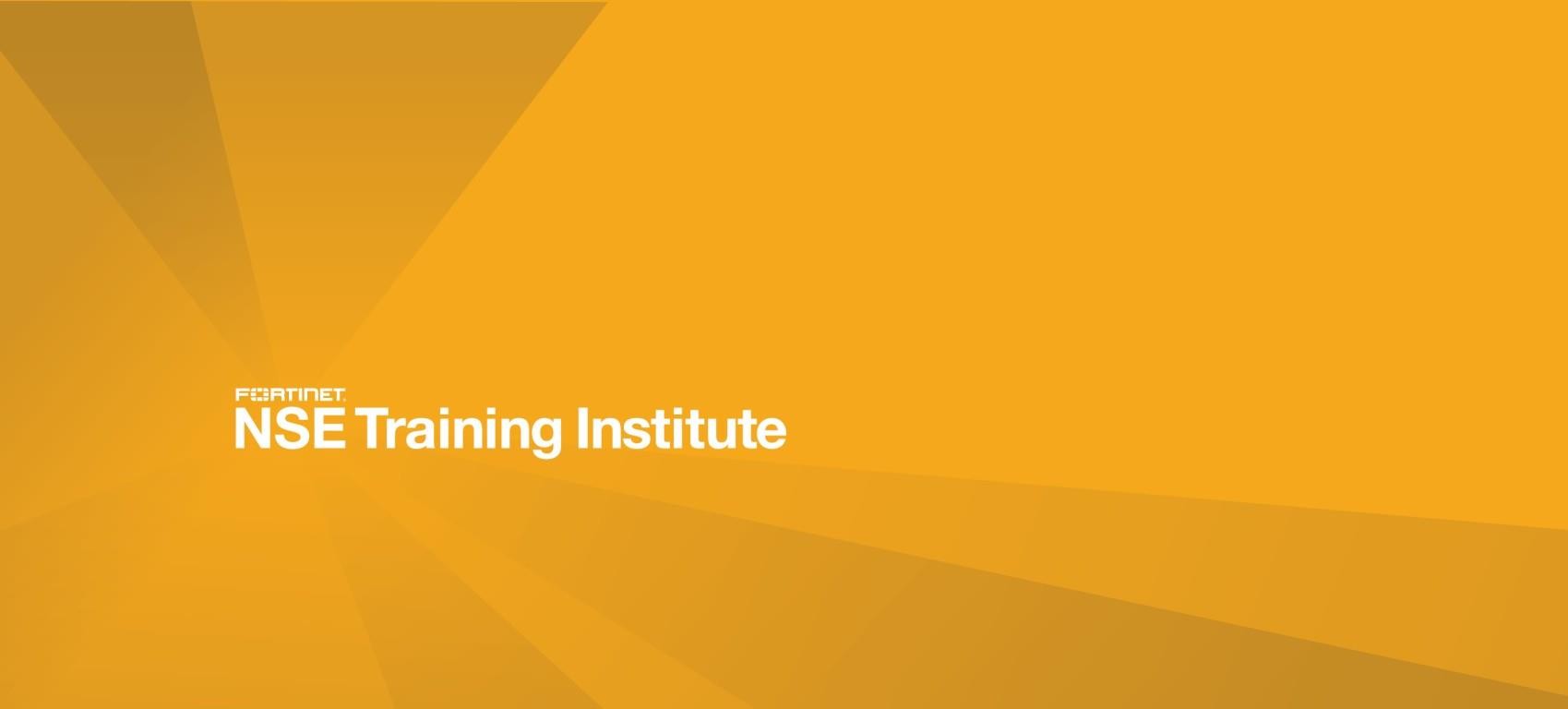 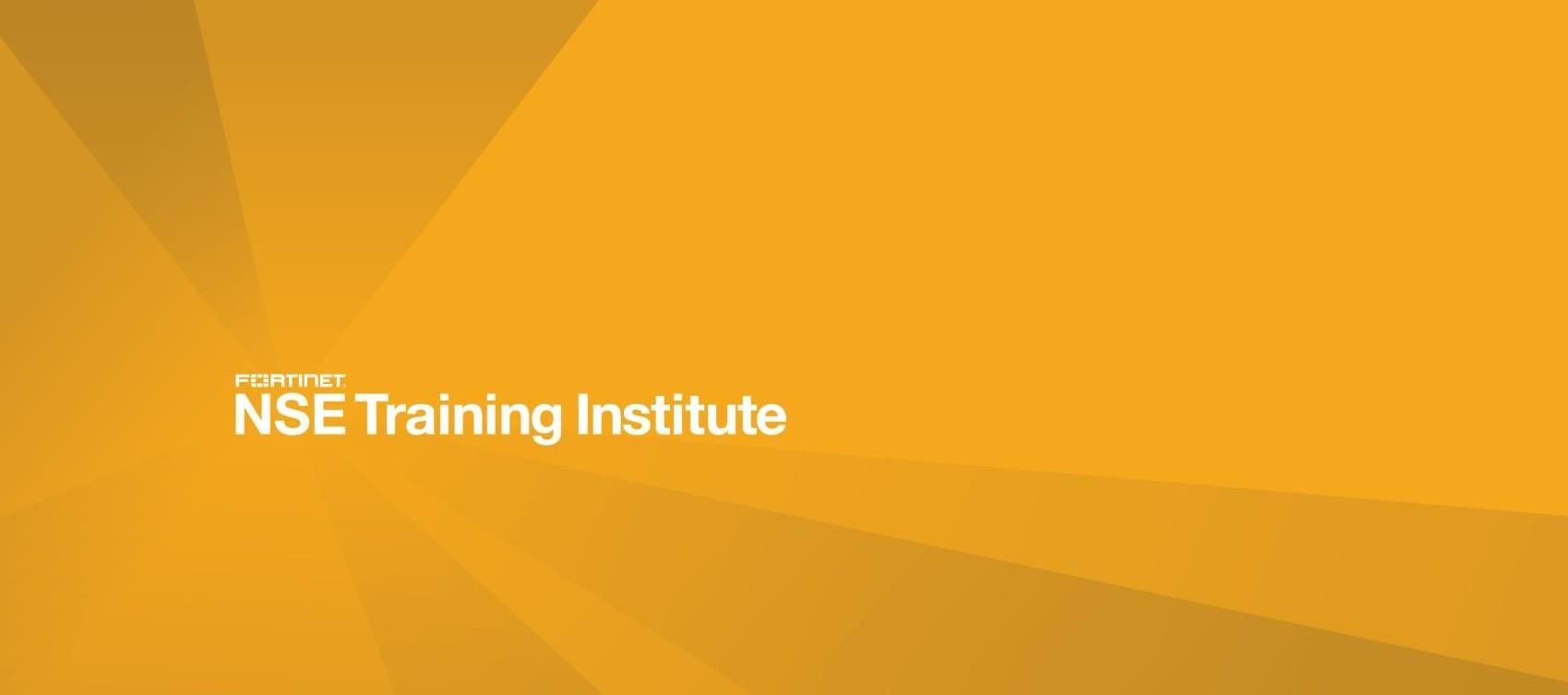 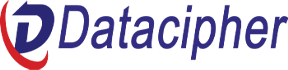 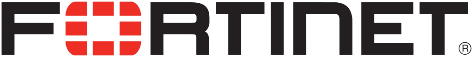 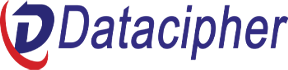 Topics include features commonly applied in complex or larger enterprise or MSSP networks, such as advanced routing, transparent mode, redundant infrastructure, site-to-site IPsec VPN, single sign-on (SSO), web proxy, and diagnostics.Product VersionFortiOS 6.4FormatsInstructor-led classroomInstructor-led onlineSelf-paced onlineAgendaRoutingSoftware-Defined WAN (SD-WAN)Virtual DomainsLayer 2 SwitchingIPsec VPNFortinet Single Sign-On (FSSO)High Availability (HA)Web ProxyDiagnosticsObjectivesAfter completing this course, you should be able to:Analyze a FortiGate route tableRoute packets using policy-based and static routes for multipath and load -balanceddeploymentsConfigure SD-WAN to load balance traffic between multiple WAN links effectivelyInspect traffic transparently, forwarding as a Layer 2 deviceDivide FortiGate into two or more virtual devices, each operating as an independent FortiGate, by configuring virtual domains (VDOMs)Establish an IPsec VPN tunnel between two FortiGate devicesImplement a meshed or partially redundant VPNDiagnose failed IKE exchangesOffer Fortinet Single Sign-On (FSSO) access to network services, integrated with MicrosoftActive Directory (AD)Deploy FortiGate devices as an HA cluster for fault tolerance and high performanceDeploy implicit and explicit proxy with firewall policies, authentication, and cachingDiagnose and correct common problems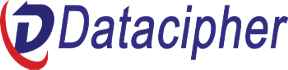 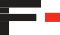 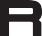 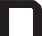 Who Should AttendNetworking and security professionals involved in the design, implementation, and administration of a network infrastructure using FortiGate appliances should attend this course.This course assumes knowledge of basic FortiGate fundamentals. Participants should have a thorough understanding of all the topics covered in the FortiGate Security course before attending the FortiGate Infrastructure course.PrerequisitesKnowledge of OSI layersKnowledge of firewall concepts in an IPv4 networkKnowledge of the fundamentals of FortiGate, as presented in the FortiGate Security courseSystem RequirementsIf you take the online format of this class, you must use a computer that has the following:A high-speed Internet connectionAn up-to-date web browserA PDFviewerSpeakers or headphonesOne of the following:HTML5 supportAn up-to-date Java Runtime Environment (JRE) with Java Plugin enabled in your web browserYou should use a wired Ethernet connection, not a Wi-Fi connection. Firewalls, including Windows Firewall or FortiClient, must allow connections to the online labs.CertificationThis course and the FortiGate Security course are intended to help you prepare for the NSE 4 certification exam.Website: https://datacipher.com.au/	Email : training@datacipher.com.au https://datacipher.com/		training@datacipher.net